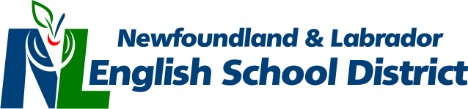 																				English 2201English 2201 is an academic course designed for the students entering Level II of senior high school. The study of language and experiences will allow students to develop an increasingly sophisticated understanding of literacy tools and communication devices. A range of texts will enable students to reflect on their own learning strategies as they develop confidence as language users. Students will interpret, analyze and evaluate a variety of texts and create texts using various forms. The course is designed to extend the range of oral communication, reading, writing and media literacy skills necessary for success in daily life as well as secondary and post- secondary studies. English 2201: A Curriculum Guide (2014 Interim Edition) Foundation for the Atlantic Canada English Language Arts Curriculum; K-12 (1999)Views and Viewpoints (iLit), McGraw-Hill Ryerson (student/teacher resource and eBook access codes) Living Language (iSkills), McGraw-Hill Ryerson – teacher resource Digital eBook (Newfoundland and Labrador iLiteracy Resource Site – www.nlilit.ca)  (student/teacher resource)Teacher’s Resource (binder)Teacher’s Digital Resource (Newfoundland and Labrador iLiteracy Resource Site – www.nlilit.ca)Classroom texts to support teacher and student-directed reading and viewing (Teachers and students may wish to consult the Senior High School Annotated Bibliography 2014 when selecting texts) 
	See appropriate document.All evidence of learning shall be considered when determining a student’s final grade. Averaging shall not be used as a sole indicator of a student’s level of attainment of the course outcomes.Homework and student behavior (except where specified in Provincial documents) shall not be given a value for assessment.To ensure student achievement of the outcomes, teachers are expected to use a variety of assessments from the following internal data sources:Formal and informal observations (anecdotal records, checklists, etc.)Written responses (learning logs, journals, blogs, etc.)Projects (long and short term)Research (brochures, flyers, posters, essays, graphic organizers)Student presentations (seminars, speeches, debates, discussions)Peer assessmentsSelf-assessments (exit and entrance cards, learning inventories, yes/no activities, learning contracts)Conferencing (questioning, ongoing records, checklists, etc.)Digital evidence (web page, blog, PowerPoint, Prezi, interactive white board)PortfoliosIndividual and group participation (demonstrations, interviews, questioning, role play, drama)Work samples (investigations, learning logs, journals, blogs)*Categories and Weightings should be reflected in Gradebook (Powerschool).	See appropriate document.Guidelines for Selecting Content: *A balance number of assessments should be reflected in each category per term in Gradebook (Powerschool).http://www.ed.gov.nl.ca/edu/k12/curriculum/guides/english/eng2201/2014_Curr_Guide_ENG_2201.pdfhttps://www.k12pl.nl.cahttp://www.gov.nl.ca/edu/k12/curriculum/documents/english/english.pdf http://www.ed.gov.nl.ca/edu/k12/curriculum/documents/english/High_School_annotatedbib_10-12_2014.pdfSTRANDSGCOs/SCOsWEIGHTINGSSpeaking and Listening3 GCOs / 12 SCOs17%SpeakingListening3 GCOs / 12 SCOs8%9%Reading and Viewing4 GCOs / 18 SCOs26%ReadingViewing4 GCOs / 18 SCOs13%13%Writing and Representing3 GCOs / 12 SCOs17%Writing Representing3 GCOs / 12 SCOs8%9%MIDTERM EXAM FINAL EXAMSee Table of Specification20%20%Speaking and Listening Activities (17%)Speaking and Listening Activities (17%)Informal speaking and listening experiences can be observed on a continual basisMinimum of 2 informal and/or formal speakingMinimum of 2 listeningReading and Viewing Activities (26%)Reading and Viewing Activities (26%)Poetry (ballad, elegy, free verse, lyric, narrative, ode, sonnet)Minimum of 8Drama (Longer: play, script, excerpt)(Shorter: monologue, student written script, short excerpt)Minimum of 1 longer and 1 shorterShort Prose (fiction and non-fiction – essay, short story, article, blog, rant, etc.)Minimum 3 fiction and 6 non-fictionMultimedia (film, music, websites, commercials, advertisements, podcasts, etc.)Minimum of 5Extended Texts (independent and/or class study, novel, biography)Minimum of 2Writing and Representing (17%)Writing and Representing (17%)Transactional (persuasive, explanatory, procedural)Minimum of 2Expressive (memoir, biography or autobiography, narrative)Minimum of 2 (minimum of 2 pages)Visual/Multi-media (web page, model, collage, photo essay, drama)Minimum of 2Inquiry Based (research focus – literary, persuasive or explanatory)Minimum of 1 (one should be written 3-5 pages with minimum of 4 sources)Poetic (poetry, prose poems, songs, rap)Minimum of 2